Аппликация «Слоник».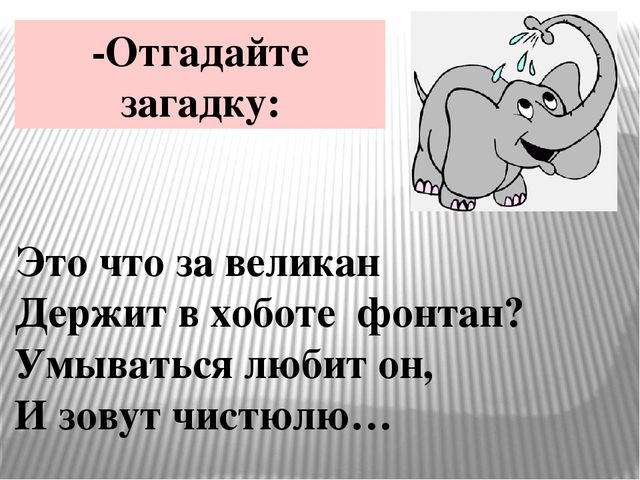 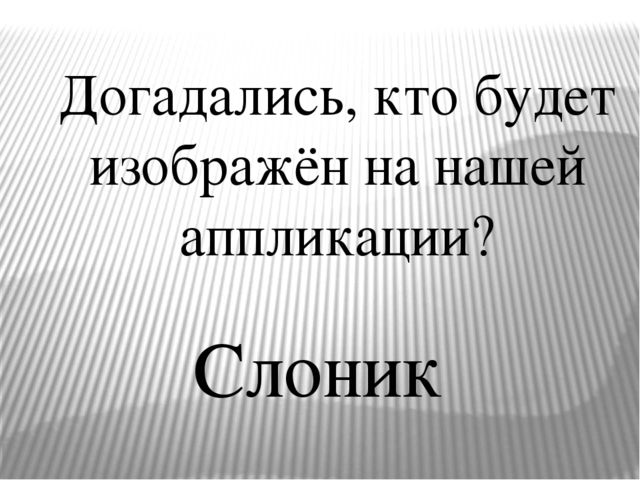 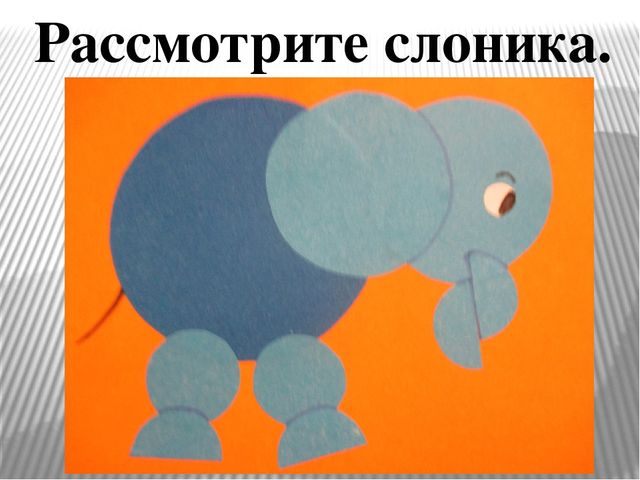 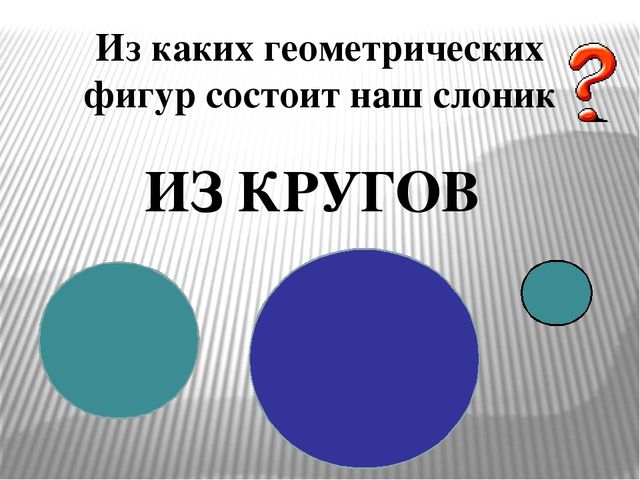 Нам понадобиться для работы: оранжевый картон для основы, синяя бумага, голубая бумага, кисточка, клей ПВА.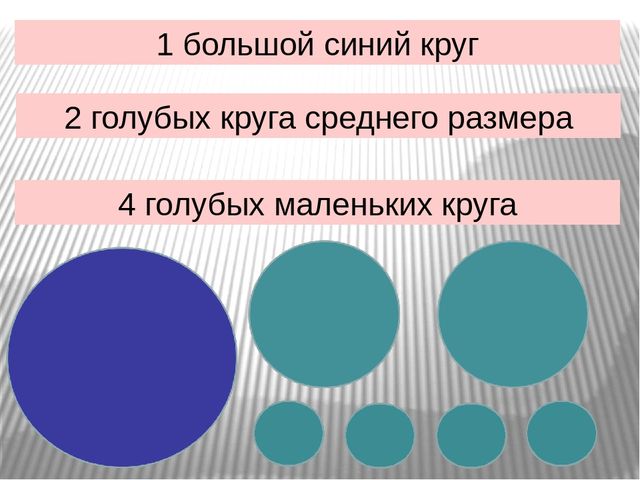 Мама тебе поможет вырезать круги.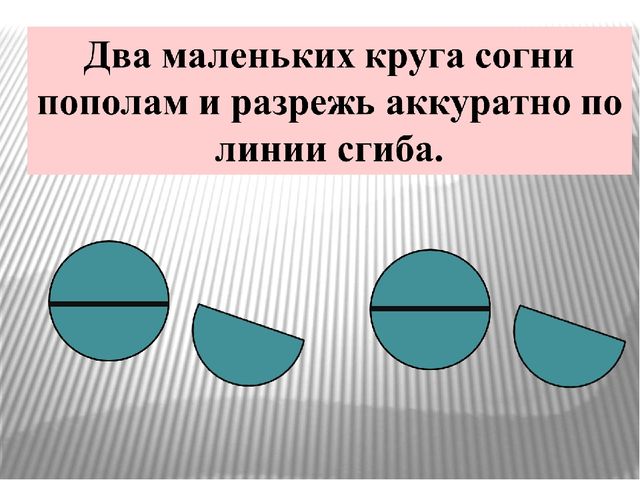 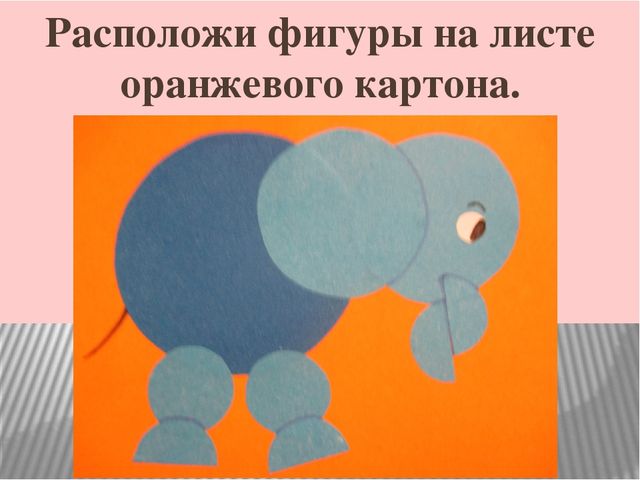 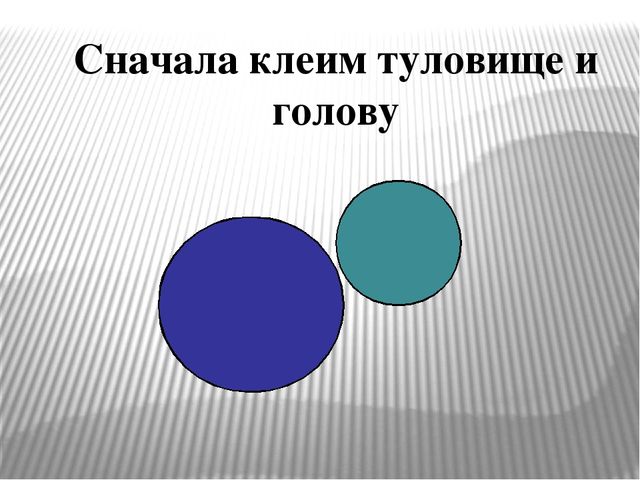 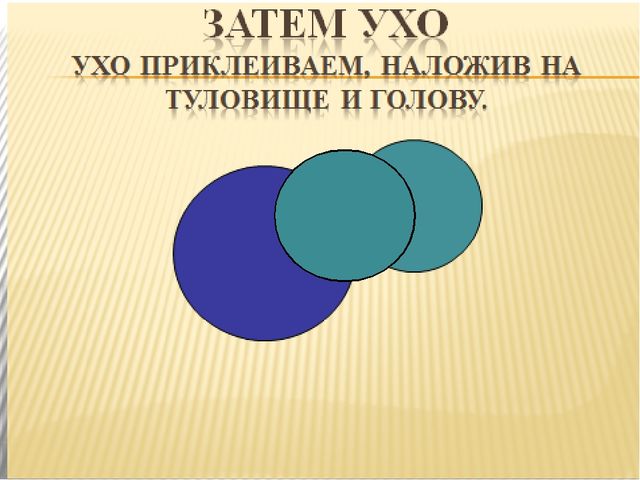 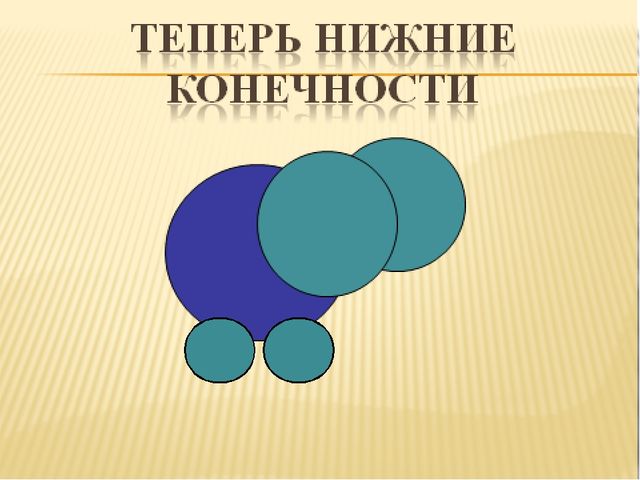 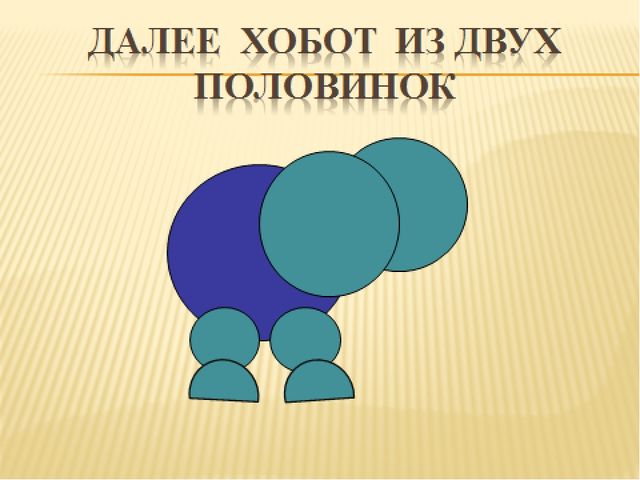 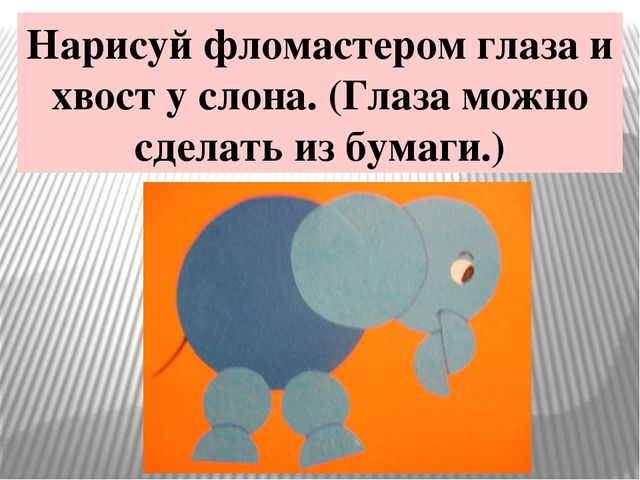 Вот такой слоник у нас получился!